PORTLAND HIGH SCHOOL DECA PHOTO SCAVENGER HUNT LISTRules:		Team must be 3-5 people and at least 3 team members must be in the pictures unless noted as the whole team! The more people in the picture the better! They will be judged on creativity and number completed; all pictures must be appropriate. Inappropriate photos will disqualify your entire team. They must be turned in by flash drive or CD to Ms. Allen in room 607. The date they must be submitted by is 11/17 at 3:20 PM. Picture file names MUST be saved as the corresponding number on the scavenger hunt list. Pictures will be displayed on the PORTLAND HIGH DECA Facebook page!Cost:		$1 per person. So a team of 5 people would be $5.Winners:		Winners will be announced and awarded a gift card to Buffalo Wild Wings in the total amount of money paid in per each team. (Ex. If 20 people participate, the gift card would be $20)Pictures you must obtain:Team pictured with at least two new staff members (entire team)Team in a doghouse (entire team)Pictured with at least 3 students under 5 feet tallTeam shaving legs (entire team)Rolling down a hillImitating the Beatles crossing a crosswalk (entire team)Pictured with at least 3 students over 6 feet tallTeam in a port-o-potty (entire team)Hanging from monkey bars (entire team)Doing push-ups with Officer TothIn front of the DECA bulletin boardEntire team wearing Panther attire (entire team)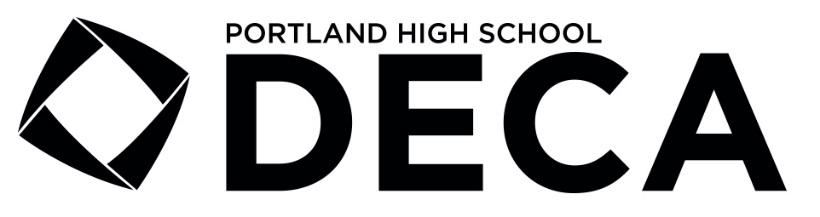 Reading DECA Direct with Ms. Allen, Portland High DECA AdvisorWith a new member doing the DECA diamondAll wearing DECA shirtsRunning on the track (entire team)All wearing Titans or Preds attire (entire team)Under a bed (entire team)At the most adventurous place in Portland – use your imagination!Reading books with Mrs. Creek, our school LibrarianIn a different cityIn front of a Road Construction sign (entire team)With one of the two oldest houses in PortlandAt a DECA Business PartnerWith a snack from a vending machineIn the gazebo on the pondIn front of the school signIn front of your graduation year mural on the wallAt a basketball gameWith an American flagPicture with entire team in the play place at McDonalds (entire team)With a coin made the year Ms. Allen was born (1988)With your team member’s petsSelfie with your favorite teacherWith a member of the homecoming courtWith a DECA officerCreate a shape using your bodiesUnder an umbrellaEntire team in a DECA blazer (entire team)Team selfie with Mr. WoodsEntire team enjoying a Java Junction beverage